Р Е З У Л Т А Т И И О Ц Е Н К И от проведения втори етап на конкурса за длъжността „съдебен администратор, той и служител по сигурността на информацията, той и административен секретар, той и „човешки ресурси” и лице, осъществяващо предварителен контрол преди поемане на задължение/извършване на разход” в Окръжен съд – Монтана.С П И С Ъ К
на
ДОПУСНАТИТЕ до трети етап на конкурса за длъжността „съдебен администратор, той и служител по сигурността на информацията, той и административен секретар, той и „човешки ресурси” и лице, осъществяващо предварителен контрол преди поемане на задължение/извършване на разход” кандидати:

· вх. № 1 – Милена Евгениева Цветанова – 26 т.
· вх. № 2 – Катя Йорданова Йорданова – 30 т.
· вх. № 3 – Надя Валентинова Тодорова - Игнатова – 22 т. 
· вх. № 4 – Григор Тодоров Григоров – 25 т.
· вх. № 5 – Диляна Сашова Алексова – 25 т.
· вх. № 6 – Петко Димитров Петков – 31 т.
· вх. № 7 – Милена Викторова Божикина – 24 т.
· вх. № 8 – Албена Крумова Салтирова – 23 т.
· вх. № 10 – Иванка Тодорова Георгиева – 27 т.

Съгласно изнесения график допуснатите до трети етап кандидати следва да се явят в ОС – Монтана на 18.01.2017 г. в 09.30 часа.С П И С Ъ Кна
НЕДОПУСНАТИТЕ до трети етап на конкурса за длъжността „съдебен администратор, той и служител по сигурността на информацията, той и административен секретар, той и „човешки ресурси” и лице, осъществяващо предварителен контрол преди поемане на задължение/извършване на разход” кандидати и причините за недопускането им:· Евгения Руменова Ефтимова, заявление вх. № 9/05.12.2016 г., поради неявяването ѝ на втори етап – практически изпит. Вх. №Име, презиме, фамилия на кандидатаОценка от ТЕСТОценка от практическата задачаОценка от практическата задачаОценка от практическата задачаКрайна оценкаВх. №Име, презиме, фамилия на кандидатаОценка от ТЕСТMicrosoft Office Word – изготвяне на писмо - отговорMicrosoft Office Excel – съставяне на таблица и изчисляване на функцияОбща оценкаКрайна оценкаВх. № 1Милена Евгениева Цветанова1745926Вх. № 2Катя Йорданова Йорданова18661230Вх. № 3Надя Валентинова Тодорова - Игнатова12641022Вх. № 4Григор Тодоров Григоров1663925Вх. № 5Диляна Сашова Алексиева15641025Вх. № 6Петко Димитров Петков19661231Вх. № 7Милена Викторова Божикина14641024Вх. № 8Албена Крумова Салтирова1454923Вх. № 9Евгения Руменова Ефтимова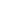 Неявила сеНеявила се0Вх. № 10Иванка Тодорова Георгиева16651127